Czwartek 19.03.2020r.Fizyka klasa VIII bTemat: Silnik elektryczny na prąd stały.Cel lekcji:  Poznanie budowy i zasady działania silnika elektrycznego na prąd stały.Znam podstawowe elementy , z których zbudowany jest silnik elektryczny.Umiem opisać do czego służą poszczególne elementy silnika.Wiem na jakiej zasadzie działa silnik elektryczny.Umiem podać przykłady zastosowania silnika elektrycznego.W zeszycie zapisujemy punkt 1,2,3 z podsumowania, które znajduje się na końcu tematu. Proszę obejrzeć film z opisem i doświadczeniem https://www.youtube.com/watch?v=t5udd52l1WAPo dokładnym zapoznaniu się z rozdziałem 11.3 z podręcznika Świat fizyki i opisem przedstawionych tam doświadczeń uzupełnij wypowiedzi.1. Silnik elektryczny to urządzenie, w którym_____________________________________.2. Działanie silnika elektrycznego opiera się na oddziaływaniu________________________.3. Domowa sieć elektryczna jest zasilana prądem _____________ o częstotliwości _______.4. Prąd stały charakteryzuje się stałym _____________ i _____________.5. W przypadku prądu przemiennego zmieniają się ________________________________.6. Silniki tramwajów i lokomotyw elektrycznych są zasilane ____________________.7. Jeżeli częstotliwość prądu przemiennego wynosi 50 Hz, to okres jest równy ___________.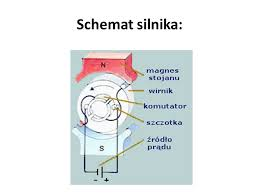 